Text for tender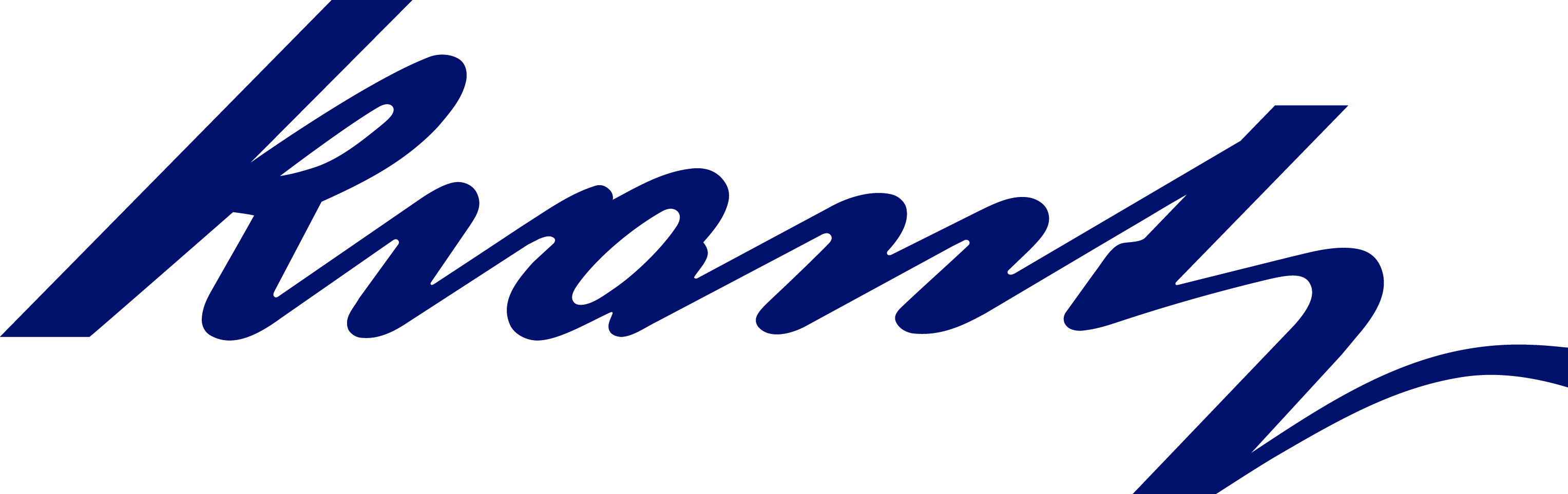 Leak Test Device, Type LTDWith calibrated measuring devices for testing the permissible leakage airflow of filters and dampers with tightness proof frame and for tightness measurement of filter housings, fans, damper housings etc.SetupLeak test device for measurement of permissible leakage airflow according DIN 25 496, DIN 25 414 and DIN 1946, part 4, par. 5.5.3The leakage airflow is determined following the constant pressure method according DIN 25 414, which means the housing or the test groove of the seal resp. is filled with air until the predetermined test pressure is reached. The feed in airflow which is necessary to keep the test pressure constant is equivalent to the leakage airflow.Leakage airflow directly readable on calibrated airflow gauges with two measuring ranges availableThe feed in to reach the predetermined test pressure as well as holding the test pressure constant is done by means of a hand pump1 calibrated pressure gauge, Type Magnehelic®, for reding the test pressureAccessory1 connecting hose with 4 mm inner diameter and coupling nipples on both ends1 hand pump with connecting hose and coupling nipple Subject to technical alterations.Krantz GmbHUersfeld 24, 52072 Aachen, GermanyPhone: +49 241 434-1Fax: +49 241 434-500info.filter@krantz.de | www.krantz.de